Σήμερα προτείνουμε μαθήματα για την Ενότητα του Ηλεκτρισμού!Πώς είναι συνδεδεμένα τα φωτιστικά σε ένα σπίτι; (https://bit.ly/3anGWon)
📍Προτεινόμενο για μαθητές ηλικίας 9 – 12
📍Απλό ηλεκτρικό κύκλωμα και διερεύνηση για τα κυκλώματα σε σειρά και παράλληλα➡️Σειρά τριών μαθημάτων για τα ηλεκτρικά κυκλώματα: ➡️Εισαγωγικό μάθημα στα ηλεκτρικά κυκλώματα (https://bit.ly/2UmcLIF), ➡️Δεύτερο μάθημα-Ηλεκτρικά κυκλώματα (https://bit.ly/33T7CuL) και ➡️Τρίτο μάθημα-Ηλεκτρικά κυκλώματα (https://bit.ly/3bkos8q)(Το παραπάνω υλικό δημοσιεύεται στη σελίδα μας με τη σύμφωνη γνώμη της ομάδας ReSciTEG)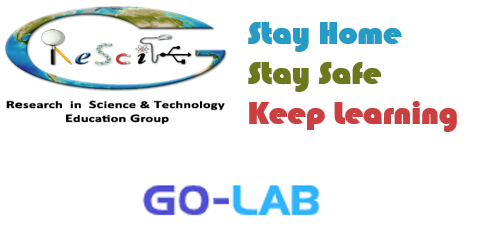 